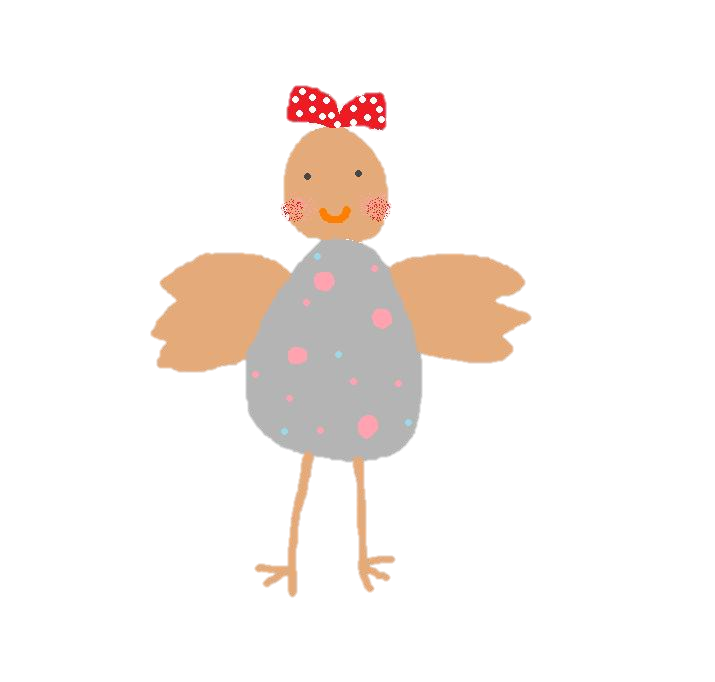 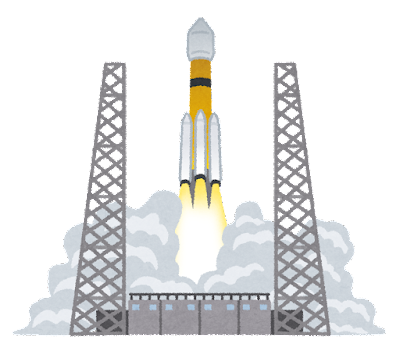 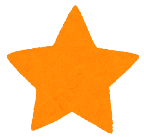 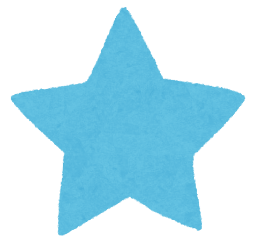 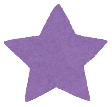 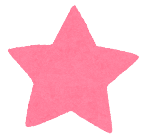 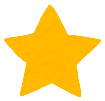 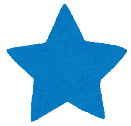 今年度は事前予約なしでご利用いただけますが、今後の新型コロナウイルス感染状況により開催内容等変更する場合があります。その際はセンターホームページに掲載いたしますので、どうぞよろしくお願いいたします。　　　　　　　　　　　　★印の日は、その月のお誕生会をします！4月121926★5月102431★6月71428★7月5121926★8月22330★9月6132027★10月111825★11月181529★12月62027★1月101724★2月7142128★3月61327★